EMENDA Nº _____/2021PROJETO DE LEI Nº 9244/2021 (PODER EXECUTIVO)Altera o Anexo III do Projeto de Lei Ordinária nº 9244/21, de autoria do Poder Executivo, que dispõe sobre o Plano Plurianual do Município de Santa Maria para o período de 2022 a 2025.Art. 1º Altera o Anexo III, modificando os programas de governo denominados “Promovendo a Assistência Social em Santa Maria”, que passam a vigorar com a seguinte redação:JUSTIFICATIVA: 	Os vereadores e vereadoras, integrantes da Comissão Permanente de Cidadania e Direitos Humanos (CDH) desta Casa Legislativa, no cumprimento de suas funções e amparado pelo Regimento Interno, vem por meio deste Projeto Sugestão, apresentar ao Executivo Municipal uma proposta para a implantação do Centro Municipal de Referência para o Atendimento do Transtorno do Espectro Autista (TEA). A comissão baseou-se em informações repassadas pelos familiares de autistas, bem como estudos técnicos sobre o tratamento e a função do município no auxílio às famílias e às pessoas com autismo.                  No Brasil, a partir da Lei 12.764/2012, que institui a "Política Nacional de Proteção dos Direitos da Pessoa com Transtorno do Espectro Autista", a pessoa com autismo passou a ser definida também como pessoa com deficiência e em decorrência da nova legislação foi possível estender às pessoas com autismo os mesmos direitos já garantidos às demais pessoas com deficiência. Mesmo assim, manifesta-se a importância de ter um tratamento adequado e especializado para as pessoas com autismo, uma vez que há um aumento no número de diagnósticos, não só a nível nacional, como também no próprio município.                    Diante disso, mesmo não havendo um cadastro específico dos autistas e sem saber a quantia correta, o Censo de 2010, apontou que existem no Brasil cerca de 23,9% da população brasileira possui algum tipo de deficiência. O Censo escolar aponta que há no Brasil 750.983 mil alunos com deficiência matriculados no ensino básico, a maior parte, 57% do total, estão em escolas públicas segundo dados do Censo Escolar de 2016.Por outro lado, o Governo do Estado do Rio Grande do Sul, no mês de junho, começou a implementação da Carteira de Identificação da Pessoa com Transtorno do Espectro Autista (Ciptea), o que poderá melhorar o acesso e a classificação das pessoas com o espectro Autista, bem como, auxiliar na organização e fortalecimento das redes municipais. A partir daí, também será possível que o Centro Municipal de Referência para o Atendimento do Transtorno do Espectro Autista tenha acesso facilitado e cadastro dessas pessoas e familiares no município, a fim de ampliar o acesso e o atendimento.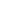                     Por fim, cabe salientar que a cidade Santa Maria é um polo regional e que também pode se tornar referência para outras cidades da região na criação de Centros de Referência, como intuito de fortalecer a rede de saúde, mas também ampliar o acesso aos autistas a um tratamento digno e de acordo com cada especificidade.                    Desta forma, os vereadores e vereadoras da Comissão de Cidadania e Direitos Humanos, solicitam a aprovação desta matéria, bem como a breve implantação deste Centro, pelos motivos acima citados. Santa Maria, 13 de julho de 2021.Comissão de Cidadania e Direitos Humanos (CDH)
Marina Callegaro; Rudys Rodrigues; Pastora Lorena; Givago Ribeiro; Adelar Vargas; Luci Duartes – Tia da Moto; Roberta Leitão.Órgão e Unidade responsávelÓrgão e Unidade responsávelÓrgão e Unidade responsávelÓrgão e Unidade responsávelÓrgão e Unidade responsávelÓrgão e Unidade responsávelCódigoDescriçãoDescriçãoDescriçãoDescriçãoDescrição12SMDS - Secretaria de Município de Desenvolvimento SocialSMDS - Secretaria de Município de Desenvolvimento SocialSMDS - Secretaria de Município de Desenvolvimento SocialSMDS - Secretaria de Município de Desenvolvimento SocialSMDS - Secretaria de Município de Desenvolvimento SocialDiretrizDiretrizDiretrizDiretrizDiretrizDiretrizDesenvolvimento Humano: Inclusão SocialDesenvolvimento Humano: Inclusão SocialDesenvolvimento Humano: Inclusão SocialDesenvolvimento Humano: Inclusão SocialDesenvolvimento Humano: Inclusão SocialDesenvolvimento Humano: Inclusão SocialDescrição do ProgramaDescrição do ProgramaDescrição do ProgramaDescrição do ProgramaDescrição do ProgramaDescrição do ProgramaCódigoTítuloTítuloTítuloTítuloTítulo0049PROMOVENDO A ASSISTÊNCIA SOCIAL EM SANTA MARIAPROMOVENDO A ASSISTÊNCIA SOCIAL EM SANTA MARIAPROMOVENDO A ASSISTÊNCIA SOCIAL EM SANTA MARIAPROMOVENDO A ASSISTÊNCIA SOCIAL EM SANTA MARIAPROMOVENDO A ASSISTÊNCIA SOCIAL EM SANTA MARIAPúblico AlvoPessoas que necessitam auxílio na assistência Social.Pessoas que necessitam auxílio na assistência Social.Pessoas que necessitam auxílio na assistência Social.Pessoas que necessitam auxílio na assistência Social.Pessoas que necessitam auxílio na assistência Social.OBJETIVO:OBJETIVO:OBJETIVO:OBJETIVO:OBJETIVO:OBJETIVO:Dar continuidade aos atendimentos de Proteção Social Básica e Proteção Social Especial nos equipamentos de CRAS e CREAS, promovendo a ampliação das equipes de referência, assim como realizar a ampliação da oferta de atendimento à comunidade através da implantação do CRAS Sul;
Dar continuidade nas parcerias com as instituições que integram o Conselho Municipal de Assistência Social e demais Conselhos de Direitos do município;
Efetivar, manter e ampliar o Serviço de Famílias Acolhedoras;
Promover a manutenção e ampliação  dos atendimentos das pessoas em situação de rua;
Implantar o Programa de apoio às pessoas impactadas pela crise Covid; Fortalecer e ampliar a assistência social para pessoas com deficiência (PCD) e com Transtorno de Espectro Autista.Dar continuidade aos atendimentos de Proteção Social Básica e Proteção Social Especial nos equipamentos de CRAS e CREAS, promovendo a ampliação das equipes de referência, assim como realizar a ampliação da oferta de atendimento à comunidade através da implantação do CRAS Sul;
Dar continuidade nas parcerias com as instituições que integram o Conselho Municipal de Assistência Social e demais Conselhos de Direitos do município;
Efetivar, manter e ampliar o Serviço de Famílias Acolhedoras;
Promover a manutenção e ampliação  dos atendimentos das pessoas em situação de rua;
Implantar o Programa de apoio às pessoas impactadas pela crise Covid; Fortalecer e ampliar a assistência social para pessoas com deficiência (PCD) e com Transtorno de Espectro Autista.Dar continuidade aos atendimentos de Proteção Social Básica e Proteção Social Especial nos equipamentos de CRAS e CREAS, promovendo a ampliação das equipes de referência, assim como realizar a ampliação da oferta de atendimento à comunidade através da implantação do CRAS Sul;
Dar continuidade nas parcerias com as instituições que integram o Conselho Municipal de Assistência Social e demais Conselhos de Direitos do município;
Efetivar, manter e ampliar o Serviço de Famílias Acolhedoras;
Promover a manutenção e ampliação  dos atendimentos das pessoas em situação de rua;
Implantar o Programa de apoio às pessoas impactadas pela crise Covid; Fortalecer e ampliar a assistência social para pessoas com deficiência (PCD) e com Transtorno de Espectro Autista.Dar continuidade aos atendimentos de Proteção Social Básica e Proteção Social Especial nos equipamentos de CRAS e CREAS, promovendo a ampliação das equipes de referência, assim como realizar a ampliação da oferta de atendimento à comunidade através da implantação do CRAS Sul;
Dar continuidade nas parcerias com as instituições que integram o Conselho Municipal de Assistência Social e demais Conselhos de Direitos do município;
Efetivar, manter e ampliar o Serviço de Famílias Acolhedoras;
Promover a manutenção e ampliação  dos atendimentos das pessoas em situação de rua;
Implantar o Programa de apoio às pessoas impactadas pela crise Covid; Fortalecer e ampliar a assistência social para pessoas com deficiência (PCD) e com Transtorno de Espectro Autista.Dar continuidade aos atendimentos de Proteção Social Básica e Proteção Social Especial nos equipamentos de CRAS e CREAS, promovendo a ampliação das equipes de referência, assim como realizar a ampliação da oferta de atendimento à comunidade através da implantação do CRAS Sul;
Dar continuidade nas parcerias com as instituições que integram o Conselho Municipal de Assistência Social e demais Conselhos de Direitos do município;
Efetivar, manter e ampliar o Serviço de Famílias Acolhedoras;
Promover a manutenção e ampliação  dos atendimentos das pessoas em situação de rua;
Implantar o Programa de apoio às pessoas impactadas pela crise Covid; Fortalecer e ampliar a assistência social para pessoas com deficiência (PCD) e com Transtorno de Espectro Autista.Dar continuidade aos atendimentos de Proteção Social Básica e Proteção Social Especial nos equipamentos de CRAS e CREAS, promovendo a ampliação das equipes de referência, assim como realizar a ampliação da oferta de atendimento à comunidade através da implantação do CRAS Sul;
Dar continuidade nas parcerias com as instituições que integram o Conselho Municipal de Assistência Social e demais Conselhos de Direitos do município;
Efetivar, manter e ampliar o Serviço de Famílias Acolhedoras;
Promover a manutenção e ampliação  dos atendimentos das pessoas em situação de rua;
Implantar o Programa de apoio às pessoas impactadas pela crise Covid; Fortalecer e ampliar a assistência social para pessoas com deficiência (PCD) e com Transtorno de Espectro Autista.Indicador Indicador Indicador Indicador Indicador Indicador DescriçãoDescriçãoDescriçãoUnidade de MedidaReferênciaReferênciaDescriçãoDescriçãoDescriçãoUnidade de MedidaDataÍndiceUsuários atendidosUsuários atendidosUsuários atendidosPercentual202090%Valor do Programa 2022 a 2025Valor do Programa 2022 a 2025Valor do Programa 2022 a 2025Valor do Programa 2022 a 2025Valor do Programa 2022 a 2025Valor do Programa 2022 a 2025202220222023202420252025 R$                           3.610.000,00  R$                           3.610.000,00  R$            3.725.000,00  R$              3.833.000,00  R$                        3.845.000,00  R$                        3.845.000,00 Metas (2022 a 2025):Metas (2022 a 2025):Metas (2022 a 2025):Metas (2022 a 2025):Metas (2022 a 2025):Metas (2022 a 2025):1 - Buscar atender todos os usuários que procuram o atendimento da rede sócio assistencial no município;2 - Implantar o Centro Municipal de Referência para atendimento do Transtorno do Espectro Autista (TEA)1 - Buscar atender todos os usuários que procuram o atendimento da rede sócio assistencial no município;2 - Implantar o Centro Municipal de Referência para atendimento do Transtorno do Espectro Autista (TEA)1 - Buscar atender todos os usuários que procuram o atendimento da rede sócio assistencial no município;2 - Implantar o Centro Municipal de Referência para atendimento do Transtorno do Espectro Autista (TEA)1 - Buscar atender todos os usuários que procuram o atendimento da rede sócio assistencial no município;2 - Implantar o Centro Municipal de Referência para atendimento do Transtorno do Espectro Autista (TEA)1 - Buscar atender todos os usuários que procuram o atendimento da rede sócio assistencial no município;2 - Implantar o Centro Municipal de Referência para atendimento do Transtorno do Espectro Autista (TEA)1 - Buscar atender todos os usuários que procuram o atendimento da rede sócio assistencial no município;2 - Implantar o Centro Municipal de Referência para atendimento do Transtorno do Espectro Autista (TEA)